Генеральному директору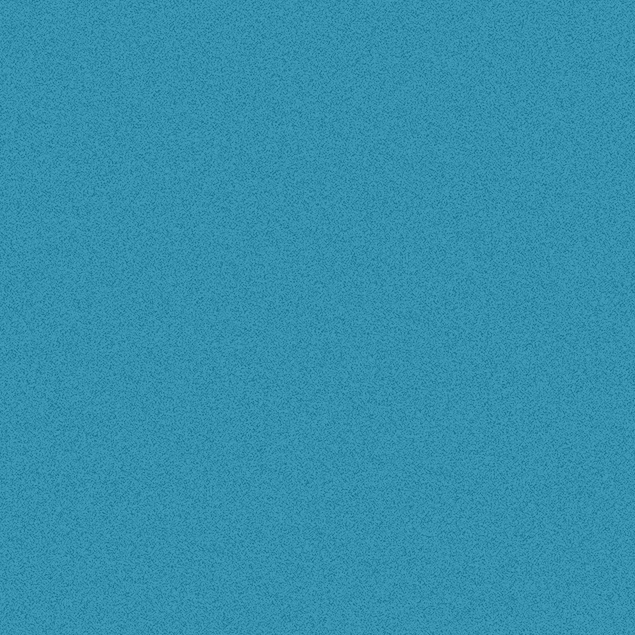 ООО «СмолГеоТехПроекТ» Г.М.ВолодарскомуОт кого 																			(наименование организации)В лице																																(должность, Ф.И.О. полностью)Основания действия																	(Устав, положение и др.)Адрес 																			тел.						ИНН						КПП							р/с							Банк																			к/с								БИК					Объект 																									расположенный по адресу:																						Строительный объем объекта, высота																					Основные строительные конструкции:																				Инженерные коммуникации:																						Прошу произвести:обследование строительных конструкций объекта;определение функционального назначения объекта;определение степени капитальности;обследование изменения объекта (перепланировки, реконструкции);другие работы																						___________Цель обследования																							Представленные документы:																																			Дата «   »			20___г.		Подпись																(М.П.)Контактное лицо 											Тел.													Договор №						от «	»			   20___г.Заявка №			